MATEMATIKA, TOREK, 14. APRIL 2020V MATEMATIČNI ZVEZEK NAPIŠI NASLOV:DVA ODŠTEVANCAIN PRERIŠI TO SLIKO TER RAČUN: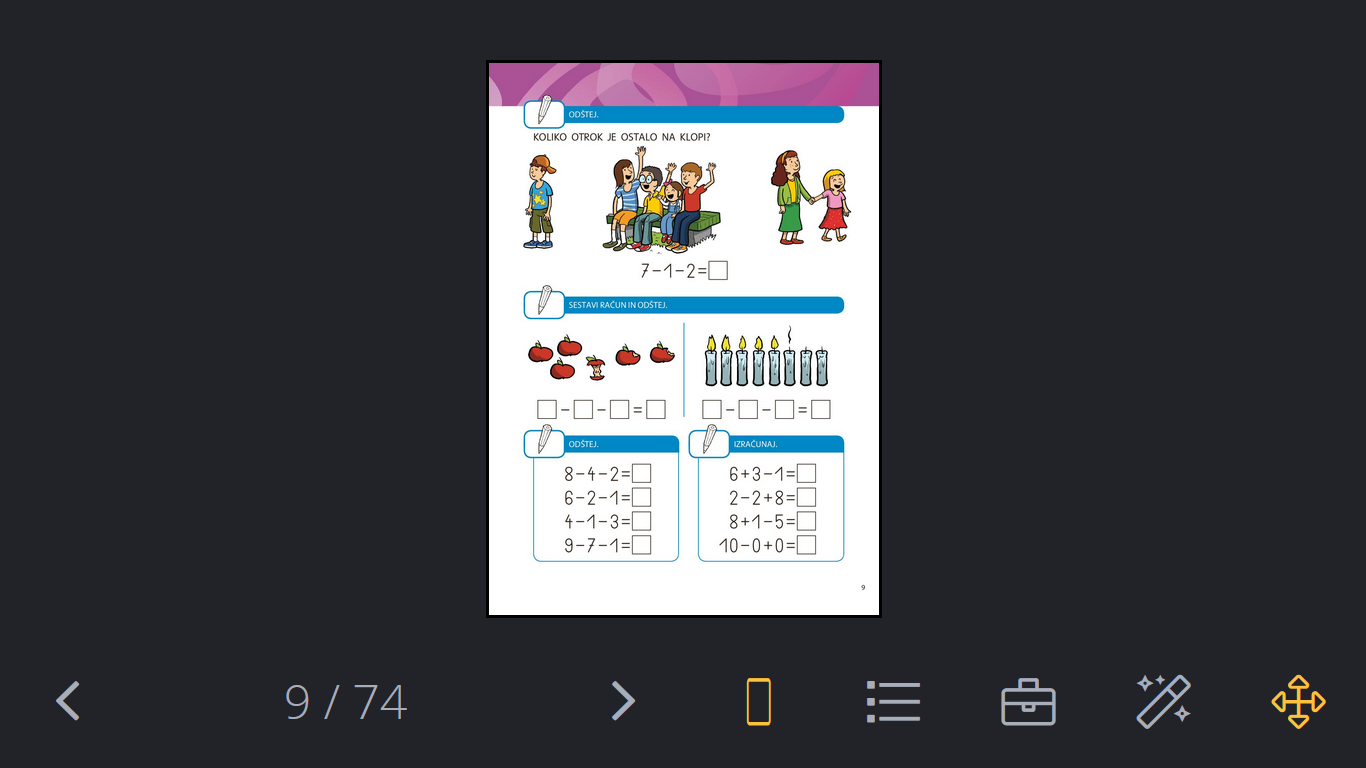     8 – 2 – 1 = 5(ODŠTEVAJ PO VRSTI OD LEVE PROTI DESNI. NAJPREJ 8 – 2 = 6, POTEM PA 6 – 1 = 5)SEDAJ PA ŠE REŠI NALOGE V DZ, STRAN 9.         